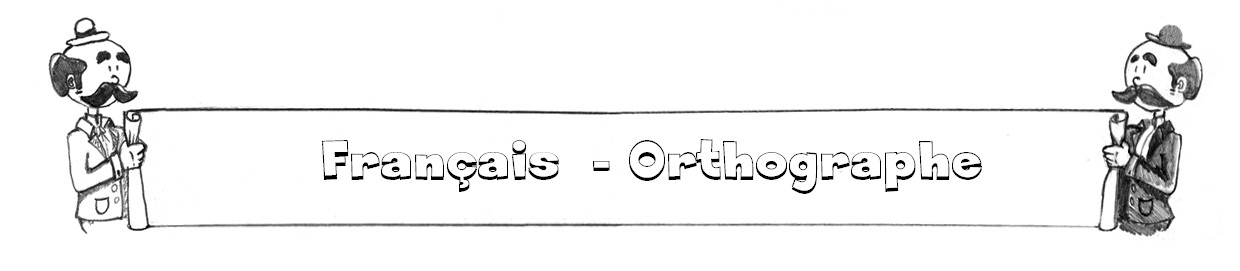 Complète le tableau suivant : 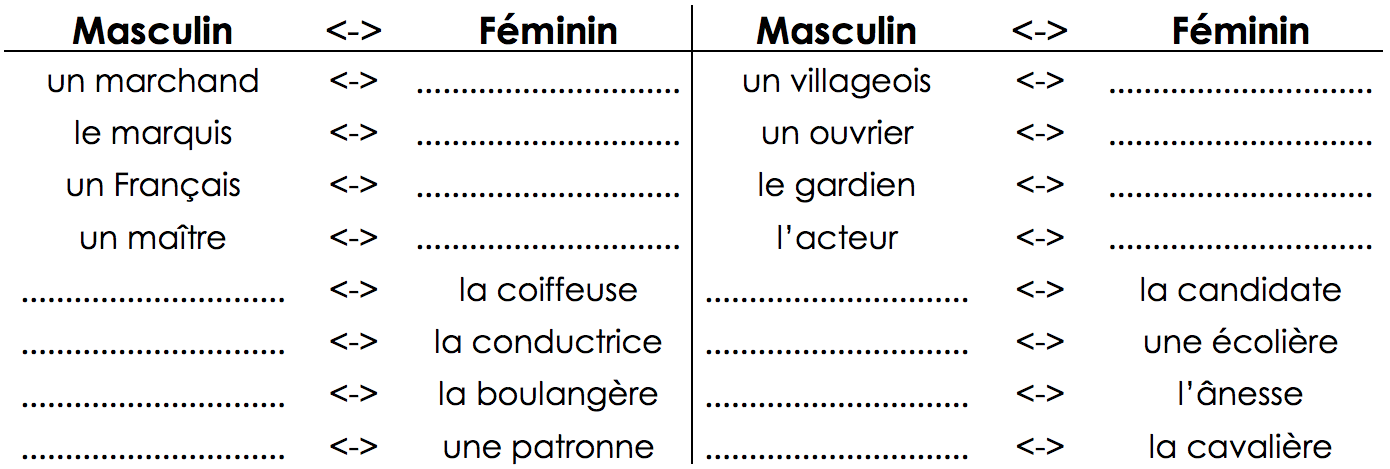 Complète le tableau suivant : 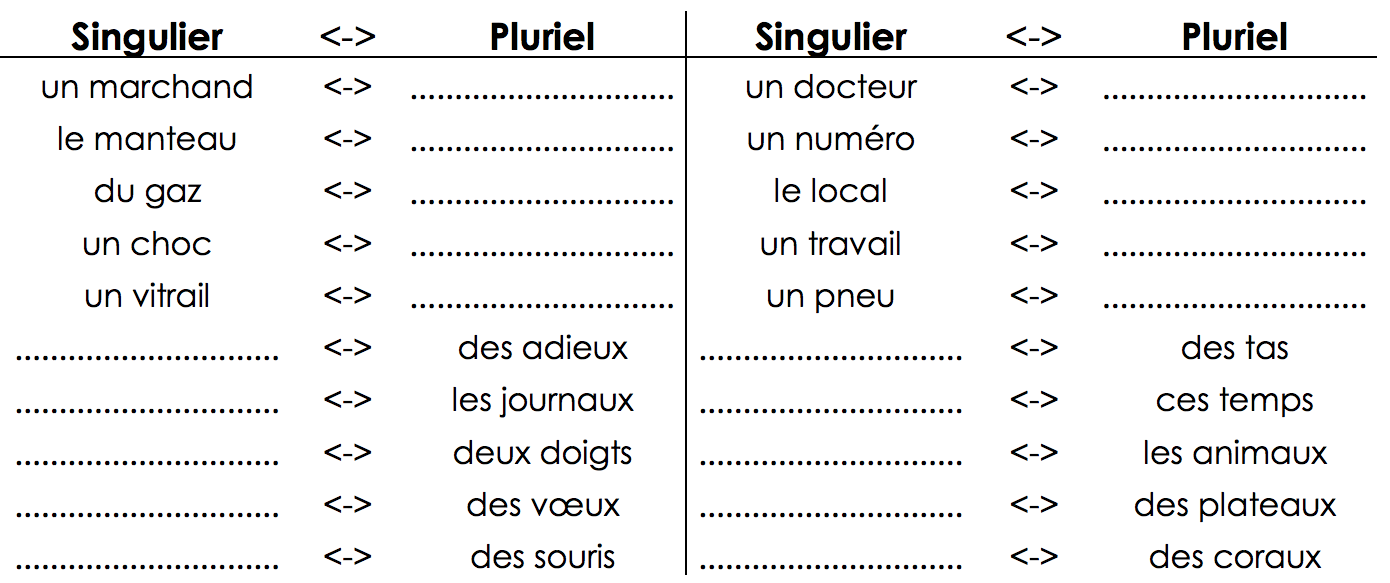 Transforme ces groupes nominaux au pluriel : 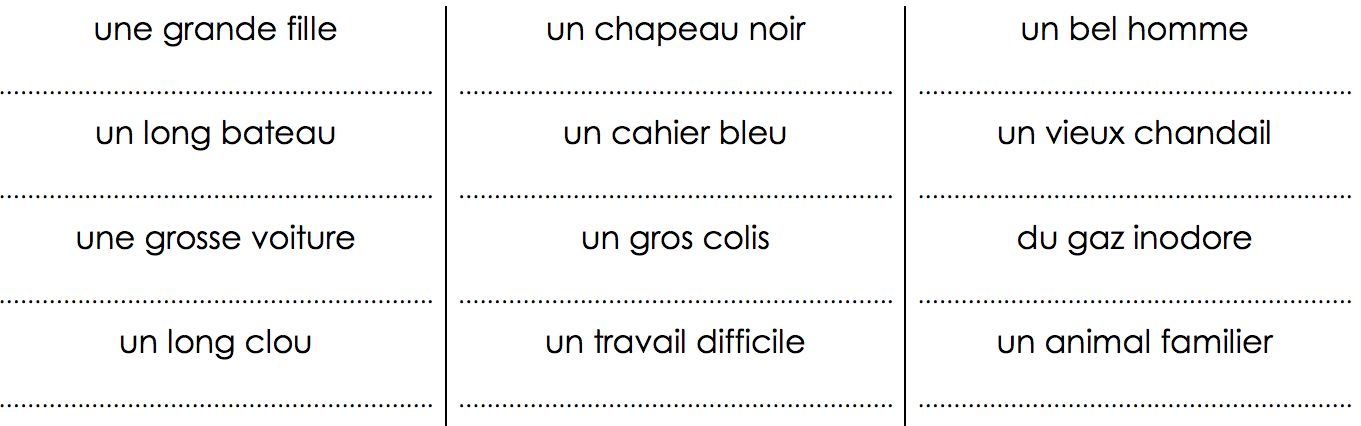 Transforme ces groupes nominaux au féminin : 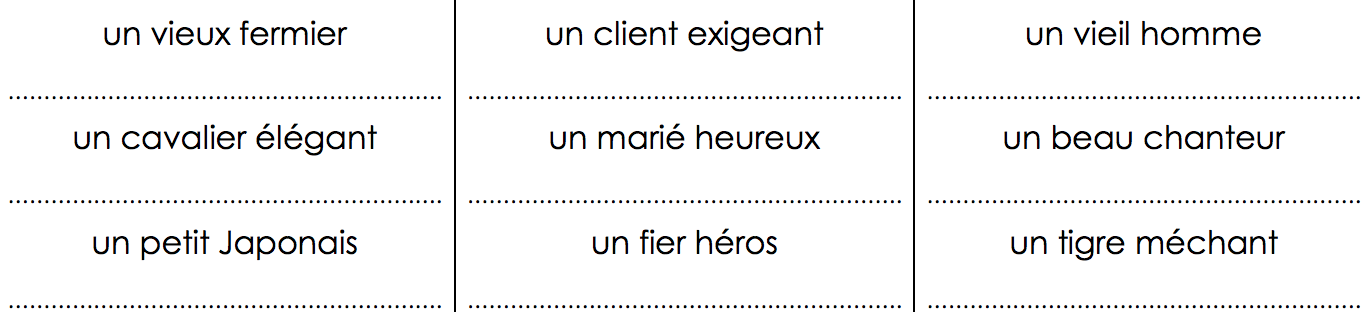 Transforme ces groupes nominaux au masculin : 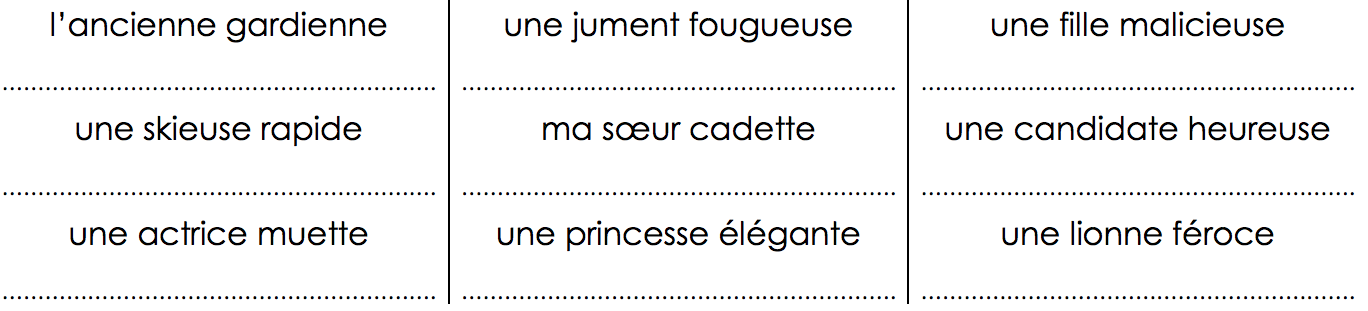 CorrectifComplète le tableau suivant : 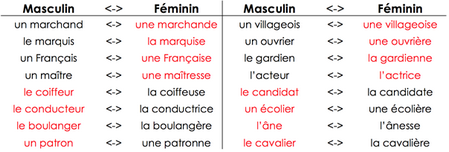 Complète le tableau suivant : 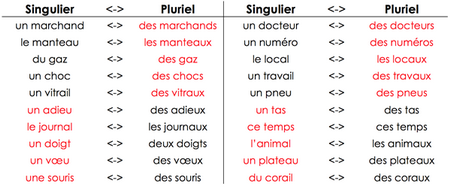 Transforme ces groupes nominaux au pluriel : 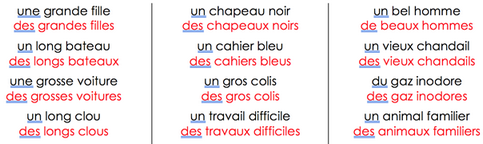 Transforme ces groupes nominaux au féminin : 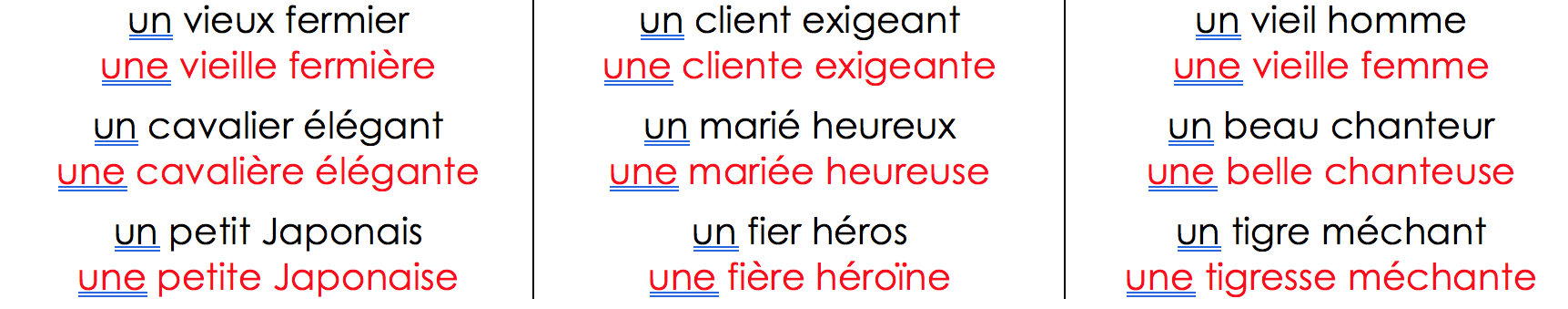 Transforme ces groupes nominaux au masculin : 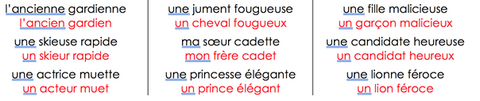 